ZAM.272.1.9.2023					             Brzeg, dnia 20 lipca 2023 r. Informacje przekazywane na podstawie art. 222 ust. 4 ustawy z dnia 11 września 2019 r. Prawo zamówień publicznychdot. zadania pn. „Dostawa sprzętu oraz oprogramowania wraz z wdrożeniem
w Starostwie Powiatowym w Brzegu w ramach Projektu Grantowego Cyfrowy Powiat”	Zamawiający – Powiat Brzeski – działając na podstawie art. 222 ust. 4 ustawy z dnia 11 września 2019 r. Prawo zamówień publicznych (Dz. U. z 2022 r. poz. 1710 z późn. zm.) informuje, że na sfinansowanie niniejszego zamówienia zamierza przeznaczyć kwotę w wysokości 254 316,00 zł.     Podpis na oryginale   WICESTAROSTA              (-)      Ewa SmolińskaSprawę prowadzi Anna Woroszczuk-Preis, tel. 77 444 79 13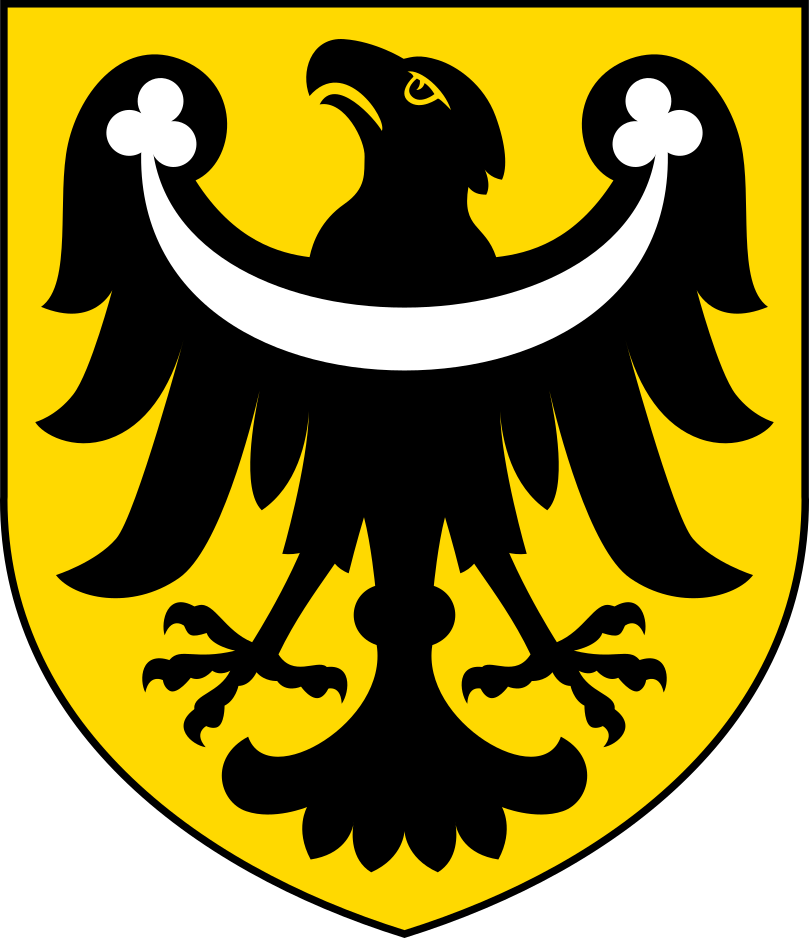 Powiat Brzeski - Starostwo Powiatowe w Brzeguul. Robotnicza 20, 49-300 Brzegcentrala tel. (+48) 77 444 79 00 (do 02)https://brzeg-powiat.pl/